ПРОЕКТ№  ___                                                                              «  __ » ______ 2024 г.Четвертый созывР Е Ш Е Н И ЕСобрания депутатов Красностекловарского сельского поселенияО внесении изменения в Устав  Красностекловарского сельского  поселения Моркинского муниципального района Республики Марий ЭлВ соответствии с Федеральным законом от 6 октября 2003 г. 
№ 131-ФЗ «Об общих принципах организации местного самоуправления в Российской Федерации», Собрание депутатов Красностекловарского сельского поселения РЕШИЛО:1.  Внести в Устав Красностекловарского сельского поселения Моркинского муниципального района Республики Марий Эл, утвержденный решением Собрания депутатов муниципального образования «Красностекловарское сельское поселение» от 16 августа 2019 г. № 268 (в редакции решений Собрания депутатов Красностекловарского сельского поселения от 19.12.2019 № 27, от 31.03.2020 № 40, от 25.11.2020 № 65, от 19.02.2021 № 130, от 27.07.2021 № 145, от 24.03.2023 № 236, от 27.07.2023 № 250, от 02.11.2023 № 260, от 31.01.2024 № 281), следующее изменение:1.1. часть 7 статьи 35 изложить в следующей редакции:«7.Муниципальные нормативные правовые акты, затрагивающие права, свободы и обязанности человека и гражданина, муниципальные нормативные правовые акты, устанавливающие правовой статус организаций, учредителем которых выступает Красностекловарское сельское поселение Моркинского муниципального района Республики Марий Эл, а также соглашения, заключаемые между органами местного самоуправления, вступают в силу после их официального обнародования.Официальным опубликованием муниципального правового акта,
в том числе соглашения, заключенного между органами местного самоуправления, считается первая публикация его полного текста
в периодическом печатном издании (районная газета «Моркинская земля») или первое размещение его полного текста в сетевом издании ВМарийЭл (доменное имя NEWSMARIEL.RU, регистрационный номер и дата регистрации в качестве сетевого издания: ЭЛ № ФС 77- 86311 от 30.11.2023).Для официального опубликования устава Красностекловарского сельского поселения Моркинского муниципального района Республики Марий Эл, муниципального правового акта о внесении изменений и дополнений в устав Красностекловарского сельского поселения Моркинского муниципального района Республики Марий Эл также дополнительно используется портал Министерства юстиции Российской Федерации, расположенный в информационно-телекоммуникационной сети «Интернет» по адресу: http://pravo-minjust.ru. http://право-минюст.рф, регистрационный номер и дата его регистрации в качестве сетевого издания: Эл №ФС77-72471 от 5 марта 2018 г.Дополнительными способами обнародования муниципальных правовых актов Собрания депутатов Красностекловарского сельского поселения Моркинского муниципального района Республики Марий Эл, соглашений, заключенных между органами местного самоуправления, является:размещение на официальном сайте Красностекловарской сельской администрации в информационно-телекоммуникационной сети «Интернет» (https://mari-el.gov.ru/municipality/morki/krasnsteklovar/);размещение в местах, доступных для неограниченного круга лиц (на информационных стендах Красностекловарского сельского поселения Моркинского муниципального района Республики Марий Эл, расположенных в помещениях органов местного самоуправления Красностекловарского сельского поселения, государственных и муниципальных библиотеках).Размещение муниципального правового акта в местах, доступных для неограниченного круга лиц осуществляется по следующим адресам:Республика Марий Эл, Моркинский район, п.Красный Стекловар, ул.Советская, д.2 - информационный стенд Красностекловарской сельской администрации, Собрания депутатов Красностекловарского сельского поселения Моркинского муниципального района Республики Марий Эл;Республика Марий Эл, Моркинский район, п.Красный Стекловар, ул.Советская, д.2 - Красностекловарская сельская библиотека;Республика Марий Эл, Моркинский район, п.Красный Стекловар, ул.Советская, д.2 -  МБОУ «Кужерская основная общеобразовательная школа», библиотека;Республика Марий Эл, Моркинский район, п.Красный Стекловар, ул.Маяковского, д.8а - информационный стенд ГКУ РМЭ «Кужерское лесничество»;Республика Марий Эл, Моркинский район, п.Залесный, ул.Центральная, д.3- информационный стенд  ГБУ РМЭ «Красностекловарский дом-интернат».Тексты муниципальных правовых актов или соглашений, заключенных между органами местного самоуправления, должны находиться местах, доступных для неограниченного круга лиц на информационных стендах в течение десяти календарных дней со дня их размещения.Официальное обнародование муниципальных правовых актов Красностекловарского сельского поселения Моркинского муниципального района Республики Марий Эл или соглашений, заключенных между органами местного самоуправления, производится не позднее 10 дней со дня принятия (издания) муниципального правового акта, если иное не предусмотрено федеральными законами, законами Республики Марий Эл, муниципальными правовыми актами Красностекловарского сельского поселения Моркинского муниципального района Республики Марий Эл.Должностные лица органов местного самоуправления, ответственные за обеспечение официального обнародования муниципальных правовых актов, определяются правовыми актами органов местного самоуправления Красностекловарского сельского поселения Моркинского муниципального района Республики Марий Эл.».2.Поручить Главе Красностекловарского сельского поселения направить настоящее решение на государственную регистрацию в Управление Министерства юстиции Российской Федерации по Республике Марий Эл.3. Настоящее решение подлежит официальному опубликованию (обнародованию) после его государственной регистрации и вступает в силу после его официального опубликования (обнародования).Глава Красностекловарскогосельского поселения                                                                   Р.Р.АбдрахмановЯЛ ШОТАН  КРАСНЫЙ СТЕКЛОВАР  ИЛЕМЫМДЕПУТАТ-ВЛАКЫН ПОГЫНЖО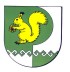 СОБРАНИЕ ДЕПУТАТОВКРАСНОСТЕКЛОВАРСКОГОСЕЛЬСКОГО ПОСЕЛЕНИЯ425131, Красный Стекловар пос. Советский урем, 2 Телефон- влак 9-25-18425131, п. Красный Стекловар, ул. Советская, 2 телефон 9-25-18